6. JUDOVSKO VPRAŠANJENavodila za reševanje delovnega lista:prebere naloge in prouči gradiva na delovnem listu ter v učbeniku;odgovori na zastavljene naloge na delovnem listu;odgovore odda v besedilnem sestavku v eListovnik.Delovni listOdnos do Judov v Evropi.a) S pomočjo spletnega iskalnika Google in Slovarja slovenskega knjižnega jezika (SSKJ) pojasni pojme segregacija, emancipacija, antisemitizem.b) Zapiši glavne vidike segregacije Judov od srednjega veka naprej.c) Poišči primer segregacije v evropskih državah in ga pojasni.Od razsvetljenstva in francoske revolucije naprej se je za Jude v Evropi začel proces pridobivanja enakopravnega položaja v družbi.a) S pomočjo virov imenuj vladarja in dokument, s katerim se je v Habsburški monarhiji začel izboljševati pravni položaj Judov.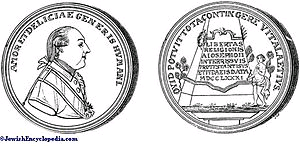 (http://en.wikipedia.org/wiki/Joseph_II,_Holy_Roman_Emperor (dostop: 7. 1. 2012).)b) Imenuj britanskega ministrskega predsednika judovskega rodu, ki je vladal v drugi polovici 19. stoletja.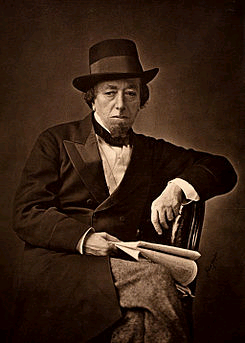 (http://en.wikipedia.org/wiki/Benjamin_Disraeli (dostop: 14. 1. 2012).)Nemški novinar Wilhelm Marr je prvi uporabil novi izraz antisemitizem.(http://en.wikipedia.org/wiki/Antisemitism (dostop: 7. 1. 2012).)b) Utemelji trditev: Antisemitizem je bil konec 19. stoletja in v letih pred prvo svetovno vojno navzoč skoraj v vseh evropskih državah.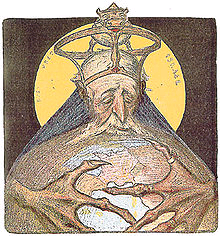 (http://en.wikipedia.org/wiki/Antisemitism (dostop: 14. 1. 2012).)Primerjaj dve poglavitni struji v judovskih skupnostih, ko so bile postavljene pred dilemo zlitja z večinskim okoljem ali obdržati svoje posebnosti. __________________ Judje                      ____________________  JudjeS pomočjo virov pojasni etape v prizadevanju Judov do pravice za ustanovitev lastne države v Palestini.a) Kakšen je bil judovski odgovor na antisemitizem?b) Ob pomoči spodnje slike imenuj »očeta« judovskega političnega gibanja in navedi glavne cilje – način delovanja.c) Preberi spodnji vir in pojasni, kaj je glavna pomanjkljivost deklaracije.  http://en.wikipedia.org/wiki/Balfour_Declaration_of_1917 (dostop: 7. 1. 2012).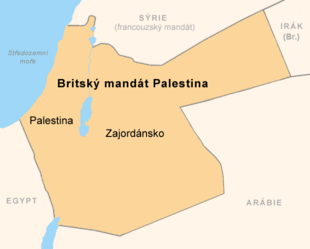 (http://cs.wikipedia.org/wiki/Izrael (dostop: 5. 1. 2012).)d) Kdaj so Judje dobili lastno državo?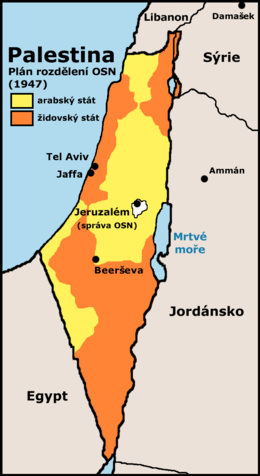 (http://cs.wikipedia.org/wiki/Izrael (dostop: 5. 1. 2012).)Primerjaj in pojasni pojme: Jud, Žid, Izraelec, Palestinec.   Izberi nalogo in jo reši. Zadostuje izbor ene naloge.a) Zapiši krajše razmišljanje o današnjem položaju Judov v svetu.b) Zapiši krajše razmišljanje o današnjem odnosu med Judi in Palestinci. Pomagaj si z virom:http://www.delo.si/assets/infographic/20110923/palestina2011_/palestina2011__980x760.swf (dostop: 7. 1. 2012).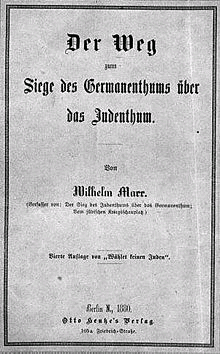 a) Zapiši glavne značilnosti sodobnega antisemitizma v Evropi.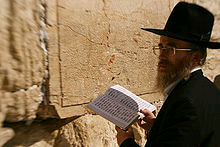 (http://sl.wikipedia.org/wiki/Izrael(dostop: 14. 1. 2012).)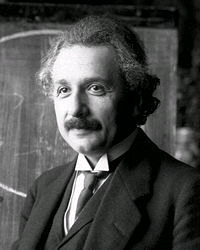 (http://en.wikipedia.org/wiki/Jews (dostop: 14. 1. 2012).)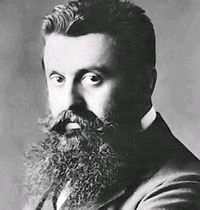 (http://en.wikipedia.org/wiki/Theodor_Herzl(dostop: 5. 1. 2012).)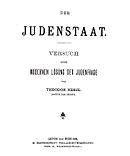 